Серия АМ; №: 43979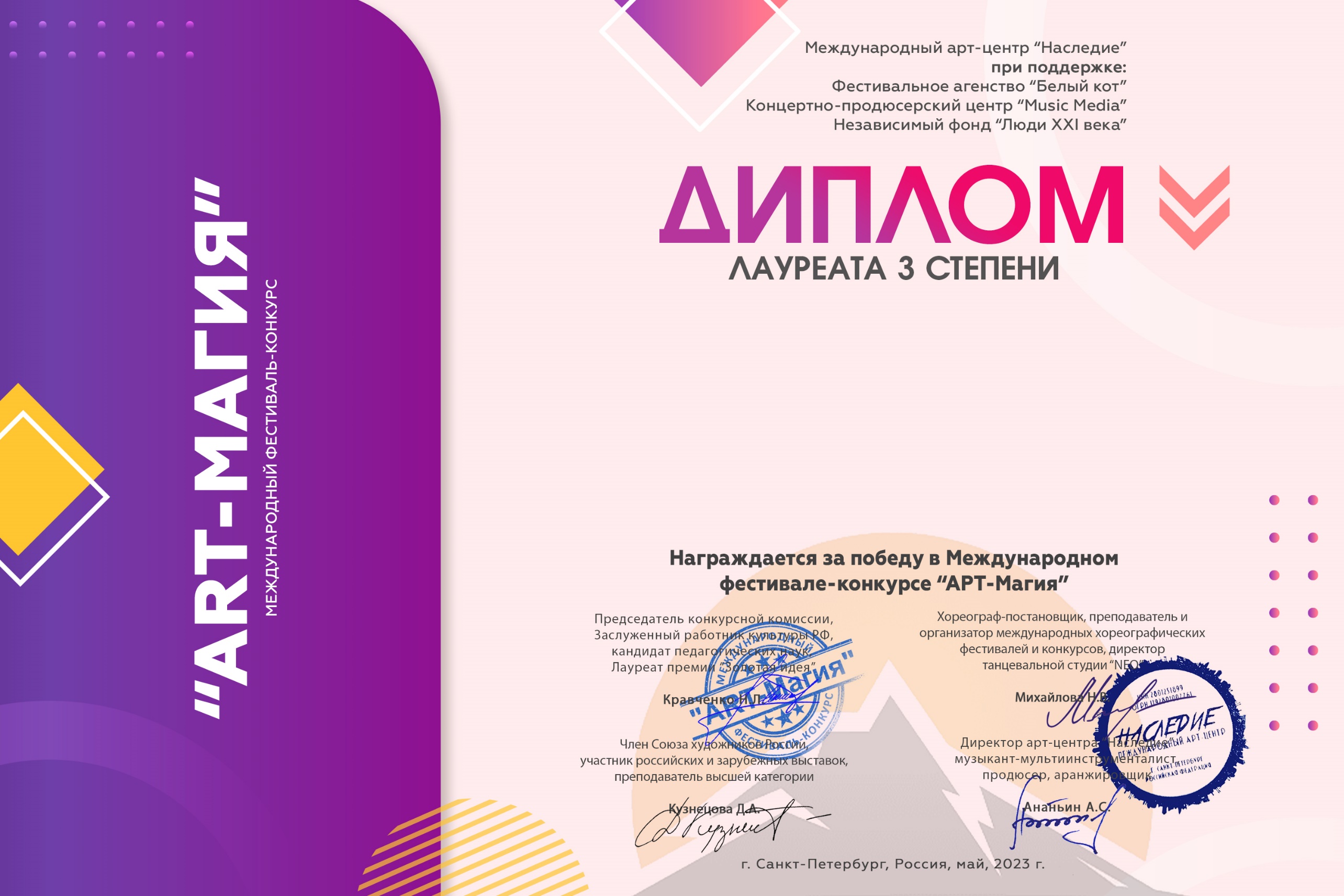 Малафеевская Наталья Васильевна(МБУК и Т «НЭЦ Пожарище», 35)Руководитель/преподаватель:       Номинация: Декоративно-прикладное искусство; категория: от 26-ти летКонкурсная работа: Праздничный традиционный женский костюм Уфтюги